Приложене  3 к Временному порядку пропуска грузов, подконтрольных Службе ветеринарно-санитарного контроля и надзора, через границу ДНР  (п. 7; п. 8)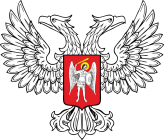 ДОНЕЦКАЯ НАРОДНАЯ РЕСПУБЛИКАРегиональная служба ветеринарно-санитарного контроля и надзорана границе и транспорте«___» _______________ 20___г.	                            ______________________________				                                                                (наименование пункта)АКТ №о нарушении порядка пропуска грузовМной,  ветеринарным инспектором, _________________________________________________                                                                                                            (Ф.И.О.)В присутствии:                                                                      Представителя пограничной службы Представителя таможенного органа Владельца груза (его представителя) Составлен настоящий акт в том, что «___» _______________ 20___г., в ______ час. ______мин., задержан груз(наименование груза)в количестве _________ мест (голов) _______________ тонн.   Который перевозился транспортным средством:(указать номер автомобиля, рейсового автобуса, № поезда, № рейса самолета)Отправитель груза: Получатель груза: Описание обстоятельств которые вызвали составление актаНарушение:(нормативно правовой акт, нужное подчеркнуть)Поведение с грузом:(задержан, возвращен, изъят, обеззаражен, пропущен. Указать дату, время)Акт составлен в 4-х экземплярах. Подписи:Ветеринарный инспектор                                                                                                                 (подпись, печать)                                               (Ф.И.О.)Представитель пограничной службы                                                                                                                        (подпись)                                                      (Ф.И.О.)Представитель таможенного органа                                                                                                                        (подпись)                                                       (Ф.И.О.)Владелец груза (его представитель)                                                                                                                        (подпись)                                                       (Ф.И.О.)